1. C	 TÝDENNÍ PLÁN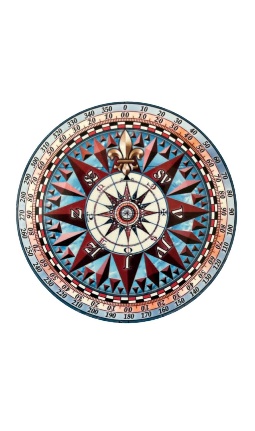 25. -27. 9. 2023JMÉNO: …………………………………………		        Práce doma: Procvičujte čtení v ŽA na stranách 12 a 18.				      Pracovní list z matematiky do 2.10.CO SE BUDEME UČIT?JAK SE MI DAŘÍ?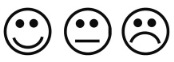 ČTENÍŽivá abeceda str. 13 – 17- Hláska a písmeno L- Sluchová analýza a syntéza- Slabiky LA, LÁ, slova se slabikou LA, LÁPoznám písmeno L.Poznám, kde se daná hláska ve slově nachází. Spojím L a A, Á a přečtu slabiku nebo celé slovo.Vím, jaký je rozdíl mezi hláskou, slabikou a slovem.PSANÍ- Uvolňovací cviky str. 11- 13- volný pohyb rukou po papíru- rovné čáry všemi směry- horní oblouk- prohnutá čáraUmím držet tužku a správně při psaní sedět. Kreslím s uvolněným zápěstím.MATEMATIKAMatematika str. 16 - 17- počítáme do 6- krokování- skládání papíruUmím napočítat do 6 ti.Spojím, zapíšu počet.Umím krokovat dle pokynů.Dokážu přeložit papír podle návodu.PRVOUKAPrvouka str. 10-12PodzimVyjmenuji roční období.Popíšu, co je typické pro podzimní počasí.CHOVÁNÍChování ve školeBěhem hodiny nechodím po třídě.Poslouchám instrukce důležité pro mou úspěšnou práci.